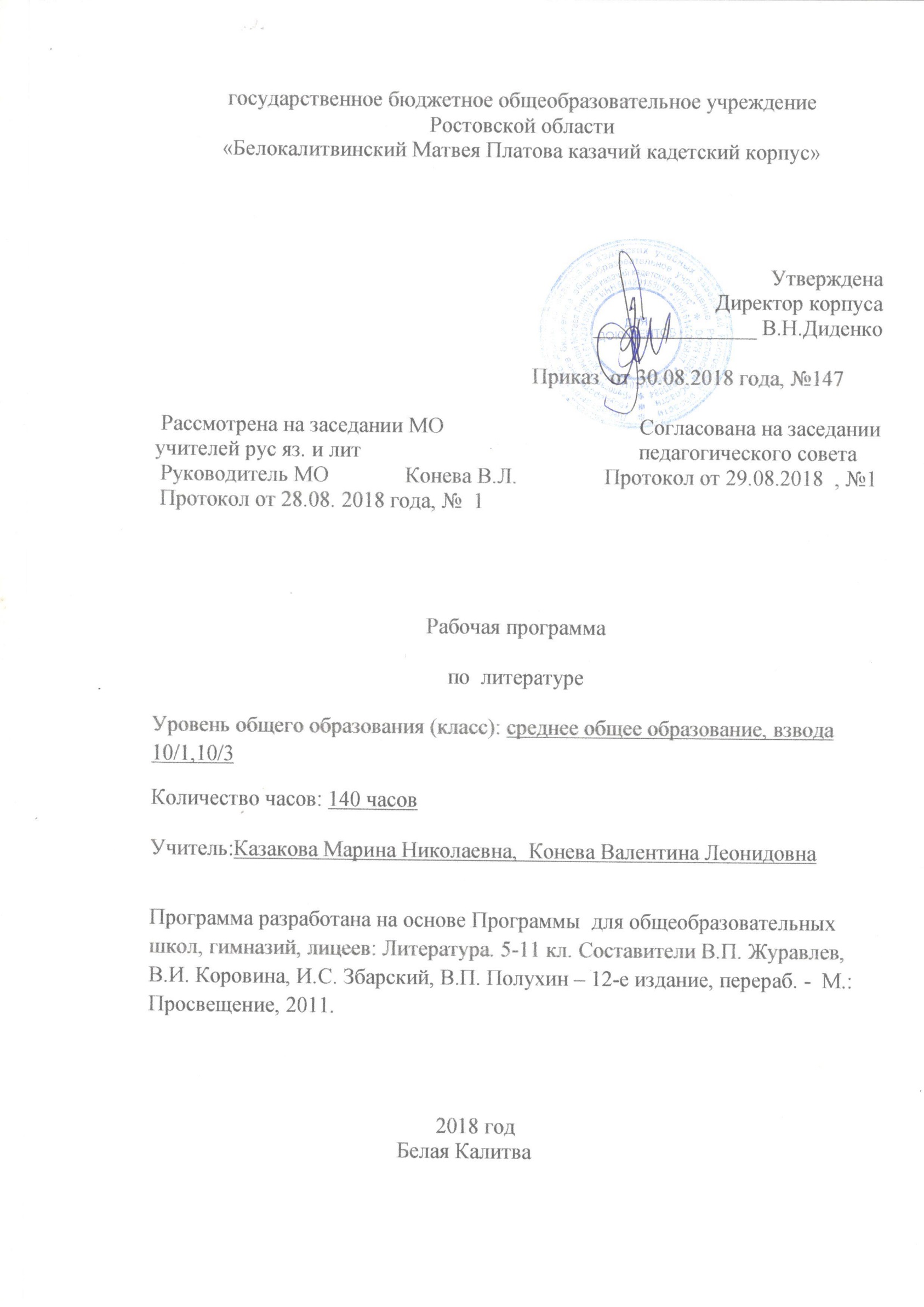                                                         ПОЯСНИТЕЛЬНАЯ ЗАПИСКА.Данная программа разработана с учетом следующей нормативной базы:- Федеральный закон от 29.12.2012 г. № 273-ФЗ « Об образовании Российской Федерации»;- Приказ Минобразования России от 05.03.2004 № 1089 «Об утверждении федерального компонента  государственных образовательных стандартов начального общего, основного общего и среднего(полного)»;- Приказ Минобразования России от 05.03.2004 № 1089 «Об утверждении федерального базисного учебного плана и примерных учебных планов для образовательных учреждений Российской Федерации, реализующих программы общего образования» (в ред. Приказов Минобрнауки РФ от 20.08.2008 № 241, от 30.08.2010 № 889, от 03.06.2011 № 1994, от 01.02.2012 № 74);-  приказ Минобрнауки России от 31.03.2014г. № 253 «Об утверждении федеральных перечней учебников, рекомендованных к использованию в образовательном процессе в ОУ, реализующих образовательные программы общего образования и имеющих государственную аккредитацию, на 2014- 2015 уч.год» с изменениями, внесенными:приказом Минобрнауки России от 8 июня 2015 года № 576; 
приказом Минобрнауки России от 28 декабря 2015 года № 1529; 
приказом Минобрнауки России от 26 января 2016 года № 38. приказом  Минобрнауки России от 21 апреля 2016 года № 459приказом Минобрнауки России от 29 декабря 2016 года № 1677 приказом  Минобрнауки России от 26 января 2017 года № 15 - письмо МО РО от 24.04.2018 г., № 24/4.1-5705 «Рекомендации по составлению учебного плана образовательных организаций, реализующих программы общего образования, расположенных на территории РО на 2018-2019 уч.год»;- Учебный план кадетского корпуса на 2018 – 2019 учебный год;- Программа для общеобразовательных школ, гимназий, лицеев: Литература. 5-11 кл. Составители В.П. Журавлев, В.И. Коровина, И.С. Збарский, В.П. Полухин – 12-е издание, перераб. -  М.: Просвещение, 2011.-«Литература». 10 кл. Учебник для общеобразоват. учреждений. Базовый и профил. уровни. В 2 ч. Ю.В.Лебедев.– М.: Просвещение, 2014.              Программа для 10 класса состоит из нескольких разделов: «Русская проза второй половины 19 века», «Русская поэзия второй половины 19 века», «Зарубежная литература».      Так как  в 2018-2019 уч. году МО учителей русского языка и литературы посчитало возможным изучить в полном объеме творчество А.С.Пушкина. М.Ю.Лермонтова, Н.В.Гоголя, в 10 классе на изучение произведений указанных авторов учебного времени не предусмотрено. (Такой подход к усвоению данного курса оправдан, т.к. предполагает более глубокое понимание классики учащимися, способствует формированию осознанного и творческого чтения художественных произведений, развивает эстетический вкус. Текст художественного произведения является обязательным к изучению и анализу. Также из вариативной части добавлено 2ч. на тему «Творчество А.Н.Островского», 2ч. на тему «Творчество И.А.Гончарова», 2ч. на тему «Творчество И.С.Тургенева», 4ч. на тему «Творчество поэтов II половины 19 века, 1ч. на тему «Творчество М.Е. Салтыкова-Щедрина», 3ч. на тему «Творчество М.Ф.Достоевского», 5ч. на тему «Творчество Л.Н.Толстого», 2ч на тему «Творчество А.П. Чехова».   В курс включены и сведения по теории литературы, без которых учащимся было бы трудно ориентироваться в каждом конкретном произведении.   Для организации учебного процесса используется «Литература». 10 кл. Учеб.для общеобразоват. учреждений. Базовый и профил. уровни. В 2 ч. Ю.В.Лебедев. – 8-е изд., перераб. – М.: Просвещение, 2014.  В 10 классе на изучение курса литературы отводится 140 учебных часов. Из них 35 часов добавлены из вариативной части. На изучение материала по региональному компоненту – 10%, т.е. 13 часов. Произведения регионального компонента взяты из «Стандартов регионального компонента литературного образования старшей школы(10-11 кл.)», рекомендованных МО Ростовской области. Также из вариативной части добавлено 2ч. на тему «Творчество А.Н.Островского», 2ч. на тему «Творчество И.А.Гончарова», 2ч. на тему «Творчество И.С.Тургенева», 4ч. на тему «Творчество поэтов II половины 19 века, 1ч. на тему «Творчество М.Е.Салтыкова-Щедрина», 3ч. на тему «Творчество М.Ф.Достоевского», 5ч. на тему «Творчество Л.Н.Толстого», 2ч на тему «Творчество А.П.Чехова».                     Программа предусматривает формирование у учащихся общеучебных умений и навыков, универсальных способов деятельности и ключевых компетенций. В этом направлении приоритетами для учебного предмета «Литература» на этапе среднего (полного) общего образования являются:• поиск и выделение значимых функциональных связей и отношений между частями целого, выделение характерных причинно-следственных связей;• сравнение, сопоставление, классификация;• самостоятельное выполнение различных творческих работ;• способность устно и письменно передавать содержание текста в сжатом или развернутом виде;• осознанное беглое чтение, проведение информационно-смыслового анализа текста, использование различных видов чтения (ознакомительное, просмотровое, поисковое и др.);• владение монологической и диалогической речью, умение перефразировать мысль, выбор и использование выразительных средств языка и знаковых систем (текст, таблица, схема, аудиовизуальный ряд и др.) в соответствии с коммуникативной задачей;• составление плана, тезисов, конспекта;• подбор аргументов, формулирование выводов, отражение в устной или письменной форме результатов своей деятельности;• использование для решения познавательных и коммуникативных задач различных источников информации, включая энциклопедии, словари, Интернет-ресурсы и др. базы данных;• самостоятельная организация учебной деятельности, владение навыками контроля и оценки своей деятельности, осознанное определение сферы своих интересов и возможностей.                                Требования к уровню подготовки учащихся 10 класса.В результате изучения литературы ученик должен знать/ понимать- образную природу словесного искусства- содержание изученных литературных произведений;- основные факты жизни и творческого пути писателей;- изученные теоретико – литературные понятия;уметь - воспринимать и анализировать художественный текст;- выделять смысловые части художественного текста, составлять тезисы и план прочитанного;- определять род и жанр литературного произведения;- выделять и формулировать тему, идею, проблематику изученного произведения; давать характеристику героев;- характеризовать особенности сюжета, композиции, роль изобразительно – выразительных средств;Сопоставлять эпизоды литературных произведений и сравнивать их героев;- выявлять авторскую позицию;- выражать своё отношение к прочитанному;- выразительно читать произведения, в том числе выученные наизусть, соблюдая нормы литературного произношения;- владеть различными видами пересказа;- строить устные и письменные высказывания в связи с изученным произведением;- участвовать в диалоге по прочитанным произведениям, понимать чужую точку зрения и аргументировано отстаивать свою;- писать отзывы о самостоятельно прочитанных произведениях, сочинения;Использовать приобретённые знания и умения в практической деятельности и повседневной жизни для:- создания связного текста (устного и письменного) на необходимую тему с учётом норм русского литературного языка;- определения своего круга чтения и оценки литературных произведений;- поиска нужной информации о литературе, о конкретном произведении и его авторе.                                          4.   СОДЕРЖАНИЕ ПРОГРАММЫЛитература XIX векаРусская литература XIX века в контексте мировой культуры. Основные темы и проблемы русской литературы XIX века (свобода, духовно-нравственные искания человека, обращение к народу в поисках нравственного идеала).ВведениеРоссия в первой половине XIX века. «Дней Александровских  прекрасное начало». Отечественная война 1812 го года. Движение декабристов. Воцарение Николая I. Расцвет и упадок монархии. Оживление вольнолюбивых настроении. Литература первой половины XIX века. Отголоски классицизма. Сентиментализм. Возникновение романтизма. Жуковский. Батюшков. Рылеев. Баратынский. Тютчев. Романтизм Пушкина, Лермонтова и Гоголя. Зарождение реализма (Крылов, Грибоедов, Пушкин, Лермонтов, |()голь, «натуральная школа») и профессиональной русской критической мысли.Россия во второй половине XIX века. Падение крепостного права. Земельный вопрос. Развитие капитализма и демократизация общества. Судебные реформы. Охранительные, либеральные, славянофильские, почвеннические и революционные настроения. Расцвет русского романа (Тургенев, Гончаров, Л. Толстой, Достоевский), драматургии (Островский, Сухово-Кобылин). Русская поэзия. Судьбы романтизма и реализма в поэзии. Две основные тенденции в лирике: Некрасов, поэты его круга и Фет, Тютчев, Майков, Полонский. Критика социально-историческая (Чернышевский, Добролюбов, Писарев), «органическая» (Григорьев), эстетическая (Боткин, Страхов). Зарождение народнической идеологии и литературы. Чехов как последний великий реалист. Наследие старой драмы, ее гибель и рождение новой драматургии в творчестве Чехова.Литература второй половины XIX векаОбзор русской литературы второй половины XIX века. Россия второй половины XIX века. Общественно-политическая ситуация в стране. Достижения в области науки и культуры. Основные тенденции в развитии реалистической литературы. Журналистика и литературная критика. Аналитический характер русской прозы, ее социальная острота и философская глубина. Идея нравственного самосовершенствования. Универсальность художественных образов. Традиции и новаторство в русской поэзии. Формирование национального театра.Классическая русская литература и ее мировое признание.Иван Александрович Гончаров. Жизнь и творчество. (Обзор.)Роман «Обломов». Социальная и нравственная проблематика. Хорошее и дурное в характере Обломова. Смысл его жизни и смерти. «Обломовщина» как общественное явление. Герои романа и их отношение к 06-ломову. Авторская позиция и способы ее выражения в романе. Роман «Обломов» в зеркале критики («Что такое обломовщина?»Н. А. Добролюбова, «Обломов» Д. И. Писарева).Теория литературы. Обобщение в литературе. Типичное явление в литературе. Типическое как слияние общего и индивидуального, как проявление общего через индивидуальное. Литературная критика.Александр Николаевич Островский. Жизнь и творчество. (Обзор.) Периодизация творчества. Наследник Фонвизина, Грибоедова, Гоголя. Создатель русского сценического репертуара.Драма «Гроза». Ее народные истоки. Духовное самосознание Катерины. Нравственно ценное и косное в патриархальном быту. Россия на переломе, чреватом трагедией, ломкой судеб, гибелью людей.Своеобразие конфликта и основные стадии развития действия. Прием антитезы в пьесе. Изображение «жестоких нравов» «темного царства». Образ города Калинова. Трагедийный фон пьесы. Катерина в системе образов. Внутренний конфликт Катерины. Народно-поэтическое и религиозное в образе Катерины. Нравственная проблематика пьесы: тема греха, возмездия и  покаяния. Смысл названия и символика пьесы. Жанровое своеобразие. Драматургическое мастерство Островского. А. Н. Островский в критике («Луч света и темном царстве» Н. А. Добролюбова).Теория литературы. Углубление понятий о драме как роде литературы, о жанрах комедии, драмы, трагедии. Драматургический конфликт (развитие понятия)Иван Сергеевич Тургенев. Жизнь и творчество (Обзор.) \«Отцы и дети». Духовный конфликт (различное! 01 ношение к духовным ценностям: к любви, природе, искусству) между поколениями, отраженный в заглавии и легший в основу романа. Базаров в ситуации русскою человека на рандеву. Его сторонники и противники. Трагическое одиночество героя. Споры вокруг романа и авторская позиция Тургенева. Тургенев как пропагандист русской литературы на Западе. Критика оТургенев • («Базаров» Д. И. Писарева).Теория литературы. Углубление понятия о романе (частная жизнь в исторической панораме. Социально-бытовые и общечеловеческие стороны в романе).Федор Иванович Тютчев. Жизнь и творчество. Наследник классицизма и поэт-романтик. Философский характер тютчевского романтизма. Идеал Тютчева — слияние человека с Природой и Историей, с «божеско-всемирной жизнью» и его неосуществимость. Сочетание разномасштабных образов природы (космический охват с конкретно-реалистической детализацией). Любовь как стихийная сила и «поединок роковой». Основной жанр — лирический фрагмент («осколок» классицистических монументальных и масштабных жанров — героической или философской поэмы, торжественной или философской оды, вмещающий образы старых лирических или эпических жанровых форм). Мифологизмы, архаизмы как признаки монументального стиля грандиозных творений.Стихотворения: ««Silentium», «Не то, что мните вы, природа...», «Еще земли печален вид...», «Как хорошо ты, о море ночное...», «Я встретил вас, и все былое...», «Эти бедные селенья...», «Нам не дано предугадать...», «Природа — сфинкс...», «Умом Россию по понять...», «О, как убийственно мы любим...».Теория литературы. Углубление понятия о лирике. Судьба жанров оды и элегии в русской поэзии.Афанасий Афанасьевич Фет. Жизнь и творчество. (Обзор.)Двойственность личности и судьбы Фета-поэта и Фета — практичного помещика. Жизнеутверждающее начало в лирике природы. Фет как мастер реалистического пейзажа. Красота обыденно-реалистической детали и умение передать «мимолетное», «неуловимое». Романтические «поэтизмы» и метафорический язык. Гармония и музыкальность поэтической речи и способы их достижения. Тема смерти и мотив трагизма человеческого бытия в поздней лирике Фета.Стихотворения: «Даль», «Шепот, робкое дыханье...», «Еще майская ночь», «Еще весны душистой нега...», «Летний вечер тих и ясен...», «Я пришел к тебе с приветом...», «Заря прощается с землею...», «Это утро, радость эта...», «Певице», «Сияла ночь. Луной был полон сад...», «Как беден наш язык!..», «Одним толчком согнать ладью живую...», «На качелях».Теория литературы. Углубление понятия о лирике. Композиция лирического стихотворения.Алексей Константинович Толстой. Жизнь и творчество. Своеобразие художественного мира Толстого. Основные темы, мотивы и образы поэзии. Взгляд на русскую историю в произведениях писателя. Влияние фольклора и романтической традиции.Стихотворения: «Слеза дрожит в твоем ревнивом взоре...», «Против течения», «Государь ты наш батюшка...».Николай Алексеевич Некрасов. Жизнь и творчество. (Обзор.) Некрасов-журналист. Противоположность литературно-художественных взглядов Некрасова и Фета. Разрыв с романтиками и переход на позиции реализма. Прозаизация лирики, усиление роли сюжетного начала. Социальная трагедия народа в городе и деревне. Настоящее и будущее народа как предмет лирических переживаний страдающего поэта. Интонация плача, рыданий, стона как способ исповедального выражения лирических переживаний. Сатира Некрасова. Героическое и жертвенное в образе разночинца-народолюбца. Психологизм и бытовая конкретизация любой ной лирики. Поэмы Некрасова, их содержание, поэтический язык. Замысел поэмы «Кому на Руси тип, хорошо». Дореформенная и пореформенная Россия | поэме, широта тематики и стилистическое многообразие. Образы крестьян и «народных заступников». Тема социального и духовного рабства, тема народного бун та. Фольклорное начало в поэме. Особенности поэтического языка.Стихотворения: «Рыцарь на час», «В дороге», «Надрывается сердце от муки...», «Душно! Без счастья и воли...», «Поэт и гражданин», «Элегия», «Умру я скоро...», «Музе», «Мы с тобой бестолковые люди..-, «О Муза! Я у двери гроба...», «Я не люблю иронии твоей...», «Блажен незлобивый поэт...», «Внимая ужасам войны...», «Тройка», «Еду ли ночью по улице темной...».Теория литературы. Понятие о народности искусства. Фольклоризм художественной литературы (развитие понятия).Михаил Евграфович Салтыков-Щедрин. Жизнь и творчество. (Обзор.)«История одного города» — ключевое художественное произведение писателя. Сатирико-гротесковая хроника, изображающая смену градоначальников, как намек на смену царей в русской истории. Терпение народа как национальная отрицательная черта. Сказки (по выбору). Сатирическое негодование против произвола властей и желчная насмешка над покорностью народа.Теория литературы. Фантастика, гротеск и эзопов язык (развитие понятий). Сатира как выражение общественной позиции писателя. Жанр памфлета (начальные представления).Лев Николаевич Толстой. Жизнь и творчество. (Обзор.) Начало творческого пути. Духовные искания, их отражение в трилогии «Детство», «Отрочество», «Юность». Становление типа толстовского героя — просвещенного правдоискателя, ищущего совершенства. Нравственная чистота писательского взгляда на человека и мир. «Война и мир» — вершина творчества Л. Н. Толстого. Творческая история романа. Своеобразие жанра и стиля. Образ автора как объединяющее идейно-стилевое начало «Войны и мира», вмещающее в себя аристократические устремления русской патриархальной демократии.Соединение народа как «тела» нации с ее «умом» — просвещенным дворянством на почве общины и личной независимости. Народ и «мысль народная» в изображении писателя. Просвещенные герои и их судьбы в водовороте исторических событий. Духовные искания Андрея Болконского и Пьера Безухова. Рационализм Андрея Болконского и эмоционально-интуитивное осмысление жизни Пьером Безуховым. Нравственно-психологической облик Наташи Ростовой, Марьи Болконской, Сони, Элен. Философские, нравственные и эстетические искания Толстого, реализованные в образах Наташи и Марьи. Философский смысл образа Платона Каратаева. Толстовская мысль об истории. Образы Кутузова и Наполеона, значение их противопоставления. Патриотизм ложный и патриотизм истинный. Внутренний монолог как способ выражения «диалектики души». Своеобразие религиозно-этических и эстетических взглядов Толстого. Всемирное значение Толстого — художника и мыслителя. Его влияние на русскую и мировую литературу.Теория литературы. Углубление понятия о романе. Роман-эпопея. Внутренний монолог (развитие понятия). Психологизм художественной прозы (развитие понятия).Федор Михайлович Достоевский. Жизнь и творчество. (Обзор.) Достоевский, Гоголь и «натуральная школа».«Преступление и наказание» — первый идеологический роман. Творческая история. Уголовно-авантюрная основа и ее преобразование в сюжете произведения. Противопоставление преступления и наказания в композиции романа. Композиционная роль снов Раскольникова, его психология, преступление и судьба в свете религиозно-нравственных и социальных представлений. «Маленькие люди» в романе, проблема социальной несправедливости и гуманизм писателя.духовные искания интеллектуального героя и способы их выявления. Исповедальное начало как способ самораскрытия души. Полифонизм романа и диалоги героев.Достоевский и его значение для русской и мировой культуры.Теория литературы. Углубление понятия о романе (роман нравственно-психологический, роман идеологический). Психологизм и способы его выражения в романах Толстого и Достоевского.Николай Семенович Лесков. Жизнь и творчество. (Обзор.)Бытовые повести и жанр «русской новеллы». Антинигилистические романы. Правдоискатели и народные праведники. Повесть «Очарованный странник» и ее герой Иван Флягин. Фольклорное начало в повести. Талант и творческий дух человека из народа.«Тупейный художник». Самобытные характеры и необычные судьбы, исключительность обстоятельств, любовь к жизни и людям, нравственная стойкость — основные мотивы повествования Лескова о русском человеке. •» (Изучается одно произведение по выбору.)Теория литературы. Формы повествования. Проблема сказа. Понятие о стилизации.Антон Павлович Чехов. Жизнь и творчество. Сотрудничество в юмористических журналах. Основные жанры — сценка, юмореска, анекдот, пародия. Спор с традицией изображения «маленького человека».Конфликт между сложной и пестрой жизнью и узкими представлениями о ней как основа комизма ранних рассказов.Многообразие философско-психологической проблематики в рассказах зрелого Чехова. Конфликт обыденного и идеального, судьба надежд и иллюзий в мире трагической реальности, «футлярное» существование, образы будущего — темы и проблемы рассказов Чехова. Рассказы по выбору: «Человек в футляре», «Ионыч», «Дом с мезонином», «Студент», «Дама с собачкой», «Случай из практики», «Черный монах» и др.«Вишневый сад». Образ вишневого сада, старые и новые хозяева как прошлое, настоящее и будущее России. Лирическое и трагическое начала в пьесе, роль фарсовых эпизодов и комических персонажей. Психологизация ремарки. Символическая образность, «бессобытийность», «подводное течение». Значение художественного наследия Чехова для русской и мировой литературы.Те о р и я литературы. Углубление понятия о рассказе. Стиль Чехова-рассказчика: открытые финалы, музыкальность, поэтичность, психологическая и символическая деталь. Композиция и стилистика пьес. Роль ремарок, пауз, звуковых и шумовых эффектов. Сочетание лирики и комизма. Понятие о лирической комедии.Из зарубежной литературыОбзор зарубежной литературы второй половины XIX векаОсновные тенденции в развитии литературы второй половины XIX века. Поздний романтизм. Романтизм как доминанта литературного процесса. Символизм.Ги де Мопассан. Слово о писателе.«Ожерелье». Новелла об обыкновенных и честных людях, обделенных земными благами. Психологическая острота сюжета Мечты героев о счастье, сочетание в них значительного и мелкого. Мастерство композиции. Неожиданность развязки. Особенности жанра новеллы.Генрик Ибсен. Слово о писателе. «Кукольный дом». Проблема социального неравенства и права женщины. Жизнь-игра и героиня-кукла.Мораль естественная и мораль ложная. Неразрешимость конфликта. «Кукольный дом» как «драма идеи и психологическая драма.Артюр Рембо. Слово о писателе.«Пьяный корабль». Пафос разрыва со всем устоявшимся, закосневшим. Апология стихийности, раскрепощенности, свободы и своеволия художника. Склонное к деформации образа, к смешению пропорций, стиранию грани между реальным и воображаемым. Символизм стихотворения. Своеобразие поэтического языка.ОСНОВНЫЕ ТЕОРЕТИКО-ЛИТЕРАТУРНЫЕ ПОНЯТИЯ– Художественная литература как искусство слова.– Художественный образ. – Содержание и форма.– Художественный вымысел. Фантастика.– Историко-литературный процесс. Литературные направления и течения: классицизм, сентиментализм, романтизм, реализм, модернизм (символизм, акмеизм, футуризм). Основные факты жизни и творчества выдающихся русских писателей ХIХ–ХХ веков.– Литературные роды: эпос, лирика, драма. Жанры литературы: роман, роман-эпопея, повесть, рассказ, очерк, притча; поэма, баллада; лирическое стихотворение, элегия, послание, эпиграмма, ода, сонет; комедия, трагедия, драма. – Авторская позиция. Тема. Идея. Проблематика. Сюжет. Композиция. Стадии развития действия: экспозиция, завязка, кульминация, развязка, эпилог. Лирическое отступление. Конфликт. Автор-повествователь. Образ автора. Персонаж. Характер. Тип. Лирический герой. Система образов. – Деталь. Символ.– Психологизм. Народность. Историзм.– Трагическое и комическое. Сатира, юмор, ирония, сарказм. Гротеск. – Язык художественного произведения. Изобразительно-выразительные средства в художественном произведении: сравнение, эпитет, метафора, метонимия. Гипербола. Аллегория. – Стиль.– Проза и поэзия. Системы стихосложения. Стихотворные размеры: хорей, ямб, дактиль, амфибрахий, анапест. Ритм. Рифма. Строфа.– Литературная критика.В школе с родным (нерусским) языком обучения данные теоретико-литературные понятия изучаются с опорой на знания, полученные при освоении родной литературы. Дополнительными понятиями являются:– Художественный перевод.– Русскоязычные национальные литературы народов России.5. Тематическое планирование.                         Примерные темы сочинений и творческих работ учащихся6. Система оценки планируемых результатов.Оценка устных ответов.При оценке устных ответов учитель руководствуется следующими основными критериями в пределах программы данного класса:знание текста и понимание идейно-художественного содержания изученного произведения;умение объяснить взаимосвязь событий, характер и поступки героев;понимание роли художественных средств в раскрытии идейно-эстетического содержания изученного произведения;знание теоретико-литературных понятий и умение пользоваться этими знаниями при анализе произведений, изучаемых в классе и прочитанных самостоятельно;умение анализировать художественное произведение в соответствии с ведущими идеями эпохи;уметь владеть монологической литературной речью, логически и последовательно отвечать на поставленный вопрос, бегло, правильно и выразительно читать художественный текст.При оценке устных ответов по литературе могут быть следующие критерии:Отметка «5»: ответ обнаруживает прочные знания и глубокое понимание текста изучаемого произведения; умение объяснить взаимосвязь событий, характер и поступки героев, роль художественных средств в раскрытии идейно-эстетического содержания произведения; привлекать текст для аргументации своих выводов; раскрывать связь произведения с эпохой; свободно владеть монологической речью.Отметка «4»: ставится за ответ, который показывает прочное знание и достаточно глубокое понимание текста изучаемого произведения; за умение объяснить взаимосвязь событий, характеры и поступки героев и роль основных художественных средств в раскрытии идейно-эстетического содержания произведения; умение привлекать текст произведения для обоснования своих выводов; хорошо владеть монологической литературной речью; однако допускают 2-3 неточности в ответе.Отметка «3»: оценивается ответ, свидетельствующий в основном знание и понимание текста изучаемого произведения, умение объяснять взаимосвязь основных средств в раскрытии идейно-художественного содержания произведения, но недостаточное умение пользоваться этими знаниями при анализе произведения. Допускается несколько ошибок в содержании ответа, недостаточно свободное владение монологической речью, ряд недостатков в композиции и языке ответа, несоответствие уровня чтения установленным нормам для данного класса.Отметка «2»: ответ обнаруживает незнание существенных вопросов содержания произведения; неумение объяснить поведение и характеры основных героев и роль важнейших художественных средств в раскрытии идейно-эстетического содержания произведения, слабое владение монологической речью и техникой чтения, бедность выразительных средств языка.Оценка сочинений.Сочинение – основная форма проверки умения правильно и последовательно излагать мысли, уровня речевой подготовки учащихся.С помощью сочинений проверяются:а) умение раскрыть тему;б) умение использовать языковые средства в соответствии со стилем, темой и задачей высказывания;в) соблюдение языковых норм и правил правописания.Любое сочинение оценивается двумя отметками: первая ставится за содержание и речевое оформление, вторая – за грамотность, т.е. за соблюдение орфографических, пунктуационных и языковых норм. Обе отметки считаются отметками по литературе. Содержание сочинения оценивается по следующим критериям:соответствие работы ученика теме и основной мысли;полнота раскрытия темы;правильность фактического материала;последовательность изложения.При оценке речевого оформления сочинений учитывается:разнообразие словаря и грамматического строя речи;стилевое единство и выразительность речи;число речевых недочетов.Грамотность оценивается по числу допущенных учеником ошибок – орфографических, пунктуационных и грамматических.Примечание. 1. При оценке сочинения необходимо учитывать самостоятельность, оригинальность замысла ученического сочинения, уровень его композиционного и речевого оформления. Наличие оригинального замысла, его хорошая реализация позволяют повысить первую отметку за сочинение на один балл.2. Первая отметка (за содержание и речь) не может быть положительной, если не раскрыта тема высказывания, хотя по остальным показателям оно написано удовлетворительно.3. На оценку сочинения  распространяются положения об однотипных и негрубых ошибках, а также о сделанных учеником исправлениях.Оценка тестовых работ.При проведении тестовых работ по литературе критерии оценок следующие:«5» - 90 – 100 %;«4» - 78 – 89 %;«3» - 60 – 77 %;«2»- менее 59 %.                        7.УЧЕБНО-МЕТОДИЧЕСКИЙ КОМПЛЕКСИнтернет-ресурсы:Словари:http://www.sork.ru – Словарь сокращений русского языкаhttp://www.megakm.ru – Толковый словарь русского языка Ожеговаhttp://www.slovari.ru – Русские словари (Институт им. Виноградова)http://www.gramota.ru – Он-лайновые словари (орфографический, орфоэпический, толково-словообразовательный, словарь имен собственных, словарь антонимов и др.)http://www.imena.org-  Имена.org – популярно об именах и фамилиях   Тренажеры:http://www.repetitor.1c.ru – Тесты по пунктуации в режиме он-лайнhttp://www.gramotey.ericos.ru – Электронный тренажер «Грамотей»http://www.klyaksa.country.ru – Грамматический конкурс «Золотая клякса»http://www.golovolomka.hobby.ru – Головоломки со словамиhttp://капканы-егэ.рф- Задания для подготовки к экзаменуОбразовательные сайты:rusedu.runsportal.rupedsovet.suintergu.rumetodsovet.moy.suzavuch.infouchportal.rufestival.1 september.ruhttp://www.svetozar.ruНормативные документы:  Приложение №1ЛИСТ ФИКСИРОВАНИЯ ИЗМЕНЕНИЙ И ДОПОЛНЕНИЙ                                 В РАБОЧЕЙ ПРОГРАММЕ№ДатаТема урока.Планируемый результатФормы и виды контроля1Россия второй половины 19 века. Расцвет реализма в литературе , живописи, музыке, театральном искусстве.Реализм2Литературная критика и журнальная полемика 60-х годов. 3Патриарх русской драмы А.Н.Островский.очерк жизни и творчества.Знать основные моменты биографии писателя,его вкладе в развитие русского национального театра.Уметь готовить сообщение о писателе.4«Гроза». История создания. Жестокие нравы города Калинова.Знать историю создания пьесы, новаторство драматурга, понятиядраматургия, драма, трагедия, конфликт.
Уметь характеризовать персонажей, соотносить их характеристики с «говорящими» фамилиями.5Трагическая острота конфликта Катерины с «темным царством».Знать законы «Домостроя» как законы жизни Замоскворечья; содержание драмы.
Уметь характеризовать персонажей, выявлять средства характеристики персонажа (речь, ремарка)6Борьба личности за право быть свободной, за право жить и любить.Знать содержание текста пьесы, законы жизни Замоскворечья, самодурство как национальное явление,роль религиозности в духовном мире человека.
Уметь работать с текстом, составлять подробную характеристику Катерины.7Обличение самодурства, грубой силы и невежества.Знать словесную символику драмы, литературную критику.
Уметь писать сочинение на литературную тему, осмысливать и определять ее границы, полно раскрывать, правильно оформлять речь8Теория литературы. Как писать сочинение-рассуждение.Знать основные моменты биографии писателя,его вкладе в развитие русского национального театра.
Уметь готовить сообщение о писателе.Сочинение-рассуждение9Кульминация и развязка трагедии.Знать историю создания пьесы, новаторство драматурга, понятиядраматургия, драма, трагедия, конфликт.Уметь характеризовать персонажей, соотносить их характеристики с «говорящими» фамилиями.10Эволюция драматургии Островского.Знать законы «Домостроя» как законы жизни Замоскворечья; содержание драмы.
Уметь характеризовать персонажей, выявлять средства характеристики персонажа (речь, ремарка)План-конспект11Обзор пьес: быт и нравы провинции. «Бесприданница», «Снегурочка».12Н.А.Добролюбов. «Луч света в темном царстве».Сочинение-характеристика1314РР Классное сочинение-рассуждение по пьесе Островского «Гроза».Сочинение-рассуждение15Литературно-критическая деятель-ность революционеров-демократов( Чернышевского, Добролюбова, Писарева ). 16Р.К. Д.Л.Мордовцев. «Знамение времени» (фрагмент романа).17И.А.Гончаров.очерк жизни и творчества.18Общая характеристика трех романов: «Обыкновенная история», «Обломов», «Обрыв».роман19«Обломов» - классическое произведение русской литературы.20Обломов – его сущность, характер и судьба.Характеристик.Героя21Обломов и Штольц. Сравнительная характеристика героев.Сравнительна характеристикаПлан-конспект22Обломов и Ольга Ильинкая23Жизнь на Выборгской стороне – воплощенная мечта Обломова.24«Обломовщина». Оценка «обломовщи-ны» в критике. (Добролюбов, Писарев, Дружинин)2526РР Изложение с элементами сочинения по роману «Обломов».Изложение с элементами сочинения27Р.К. Д.Л.Мордовцев. «Знамения времени» (фрагменты романа). 28И.С.Тургенев.очерк жизни и творчества.29Тургенев – романист. («Рудин», «Дворянское гнездо», «Накануне»)Романповесть30«Отцы и дети». История создания. Широкий обобщающий смысл заглавия.Лаконизм повествования31Художественное своеобразие романа.32Е.Базаров в системе действующих лиц.Афоризм33Причины его конфликта с окружающими, одиночество героя.3435Оппоненты Базарова, его споры с П.П.Кирсановым. четыре направления споров.36Испытание любовью. Базаров и Одинцова.37Базаров и родители. Отчий дом – основа нравственного состояния человека.38Смерть Базарова. Эпилог романа.Эпилог39Отношение автора к своему герою. Споры вокруг романа. 40Значение Тургенева в русской и мировой литературе. Критика (Писарев, Страхов).4142РР Подготовка к домашнему сочинению по творчеству Тургенева.Сочинение-характеристика43Р.К. Д.Л.Мордовцев. Повесть «Новые люди».44Анализ творческих работ.45Ф.И.Тютчев – поэт-философ и певец русской природы.Анализ стихов46Любовная лирика Тютчева.Выраз. средства47Анализ стихотворений поэта.48А.А.Фет – метафоричность поэзии. Музыкальность, мелодичность стиха.Анализ стихов4950Анализ стихотворений поэта.ТемаИдея51Р.К. Стихотворения донских поэтов.Н.Ф.Щербина. Стихи.52Литература 60-х годов 19 века. Общий обзор. Творчество Успенского, Лескова, Помяловского, Чернышевского.53Н.С.Лесков. «Очарованный странник». Сюжет повести.Эпос54И.Флягин – один из правдоискателей земли русской.55Былинные мотивы в повести.56Н.А.Некрасов. Очерк жизни и творчества. 57Мотивы народной песни в лирике Некрасова. Анализ стихотворений.Эпитеты метафоры58Поэма «Кому на Руси жить хорошо».  Замысел произведения.59Мастерство поэта в изображении народной жизни.60Многообразие крестьянских типов.61Сатирические портреты помещиков.Сатира62Образ Гриши ДобросклоноваХарактеристика63РР Подготовительная работа к домашнему сочинению.Сочинение-рассуждение64М.Е.Салтыков-Щедрин. Очерк жизни и творчества великого сатирика.65«История одного города». Замысел романа.сатираАнализ эпизода66Сатирическое изображение смены царей на русском престоле как смены градоначальников. Прием гротеска.Гротеск аллегория67Отношение к народу.Эзопов язык68 Сказки. Понятие об условности в искусстве. (Эзопов язык, гротеск).Сказки литературные69«Медведь на воеводстве». Обличие самодурства.70«Вяленая вобла». Злободневность, политическая острота сказок.7172Проверочная работа.73Р.К. А.И.Петровский – наследник М.Е.Салтыкова-Щедрина.74Ф.М.Достоевский.очерк жизни и творчества.75Основные мотивы произведений. Нравственная проблематика, философская глубина творчества.76«Преступление и наказание». Суровая правда в изображении безысходности жизни обездоленных людей в мире зла. Петербург в романе.Философский романТемаИдея 7778Социальные и философские истоки бунта Раскольникова.7980Смысл теории Раскольникова и причины ее крушения.Альтруизм8182«Двойники» Раскольникова (Лужин, Свидригайлов) и их роль в романе.83Соня Мармеладова – олицетворение правды Достоевского. Ее роль в романе.84Поединок Раскольникова и Порфирия Петровича.85Обобщающий урок по роману. Эпилог в романе.Эпилог86Достоевский в современном мире, споры вокруг его творческого наследия.8788РР Изложение с элементами сочинения по роману Ф.М.Достоевского «Преступление и наказание»Изложение с элементами сочинения89Анализ творческих работ90Л.Н.Толстой.жизненный и творческий путь писателя. Годы юности.91Начало творческой деятельности. Военный опыт писателя.9293«Севастопольские рассказы». Изображение суровой правды, героизма и патриотизма русских солдат и офицеров.94Р.К. Л.Н.Толстой: донские страницы.95«Война и мир». История создания романа.Роман-эпопея96Верхушка светского общества в изображении Толстого, ее лжепатриотизм и бездуховность.97Исторический комментарий к 1 тому романа. Аустерлицкое сражение.98Семьи Ростовых и Балконских.сравнение99Путь исканий Андрея Балконского.100На батарее Тушина в Шенграбенском сражении.101Путь исканий Пьера Безухова.102103РР Классное сочинение по первому тому романа.Анализ эпизода104Анализ творческих работ.105Духовно богатая жизнь княжны Марьи и Наташи Ростовой106107«Мысль народная» в романе.108109Картина войны 1812 года.110111Смысл противопоставления Кутузова и Наполеона.112Осуждение «наполеонизма» как бесчеловечной идеи господства одной личности над другими, над   «толпой».113Идейные искания Толстого.114Р.К. Герои и участники войны 1812 года под пером Д.Л,Мордовцева и Л.Н.Толстого. Д.Л.Мордовцев «Двенадцатый год»115Обзор позднего творчества Толстого («Анна Коренина», «Воскресение»)116117РР Домашнее сочинение по роману Л.Н.Толстого «Война и мир».Сочининие118Анализ творческих работ.119А.П.Чехов. Очерк жизни и творчества. Ранние юмористические рассказы Антоши Чехонте, своеобразие их тематики.Юмор рассказ120Тема гибели человеческой души под влиянием пошлого мира в поздних рассказах Чехова.121«Вишневый сад» - история создания. Символический смысл названия.пьеса122Жизненная неустроенность, разобщенность героев.123Разлад между желаниями и реальным их осуществлением – основа конфликта пьесы.Конфликт124Отношение автора к своим героям.125126РР Итоговая контрольная работа.Изложение127Анализ творческих работ.128Общий обзор зарубежной литературы 19 века. Лекция.129130О.Бальзак. «Гобсек». Изображение  в повести губительной силы и власти денег.131136Р.К.С.Званцев. «В городе, который любил Чехов». Повтореиие за год.137140Резервные уроки.Подведение итогов.Учебный материалТворческие работыИ.А.Гончаров.1. Обломов и Штольц.2.Любовный конфликт в романе И.А.Гончарова «Обломов».3.Жанровое своеобразие романа «Обломов».4.Роль бытовой детали в романе «Обломов».5.Обломовщина и её социальные корни.6.  Обломов как социально- психологический тип.А.Н. Островский.1.Смысл заглавия пьесы  «Гроза».2.Был ли иной путь у Катерины?3.Город Калинов и его обитатели.4.Душевная драма Катерины5. «Гроза»- самое решительное произведение А.Н.ОстровскогоИ.С. Тургенев. . 1.Трагедия Базарова.2.Тема отцов и детей в романе И.С.Тургенева «Отцы и дети».3.Смысл названия романа И.С.Тургенева «Отцы и дети».4.Роман И.С.Тургенева «Отцы и дети» в русской критике.5.Роль любовного конфликта в романе «Отцы и дети». Ф.И.. Тютчев 1. Трагическое и жизнеутверждающее в любовной лирике Ф.И. Тютчева.
2.Восприятие и истолкование стихотворения Ф.И. Тютчева «Эти бедные селенья…». 
3.Восприятие и истолкование стихотворения Ф.И. Тютчева «О, как убийственно мы любим...». 
4.Восприятие и истолкование стихотворения Ф.И. Тютчева «К.Б.» («Я встретил вас – и все былое…»). А.А. Фет1.Природа и любовь в лирике А.А. Фета. 
2. В чем состоит новаторство поэзии А.А. Фета? 
3.«Поэзия Фета – сама природа, зеркально глядящая через человеческую душу…» (К.Д. Бальмонт). 
4. Восприятие и истолкование стихотворения А.А. Фета «Шепот, робкое дыханье…».Н.А. Некрасов1.Своеобразие гражданской лирики Н.А. Некрасова. 
2.Тема народных страданий в поэзии Н.А. Некрасова. 
3.«Муза Некрасова… очень часто, смешивая благородные чувства с грубостью манер, нравится самою своею неизысканностью» (А.В. Дружинин). (По лирике Н.А. Некрасова.)4.«Мой суровый, неуклюжий стих…» (Н.А. Некрасов). (По лирике Н.А. Некрасова.) 
5.Восприятие и истолкование стихотворения Н.А. Некрасова «Поэт и гражданин». 
6Восприятие и истолкование стихотворения Н.А. Некрасова «В дороге». 
7.Восприятие и истолкование стихотворения Н.А. Некрасова «Я не люблю иронии твоей…». 
Восприятие и истолкование стихотворения Н.А. Некрасова «Размышления у парадного подъезда». 
8.Восприятие и истолкование стихотворения Н.А. Некрасова «Элегия» («Пускай нам говорит изменчивая мода…»). 
9.Образ Савелия, богатыря святорусского, в поэме Н.А. Некрасова «Кому на Руси жить хорошо». 
111. Сатирическое изображение помещиков в поэме Н.А. Некрасова «Кому на Руси жить хорошо». 
10.Как представляют себе счастье герои поэмы Н.А. Некрасова «Кому на Руси жить хорошо»? 
11.Почему Матрена Тимофеевна утверждает, что «Ключи от счастья женского…/Заброшены, потеряны/ «У Бога самого!»? (По поэме Н.А. Некрасова «Кому на Руси жить хорошо»М.Е. Салтыкова-Щедрин1. Проблематика и поэтика сказок М.Е. Салтыкова – Щедрина.2. Анализ одной сказки М.Е. Салтыкова – Щедрина.Ф,М. Достоевский1. Только ли сострадание вызывают образы обездоленных и униженных в романе Достоевского «Преступление и наказание»?
2. . В чем особенности создания образов «право имеющих» в романе Достоевского «Преступление и наказание»?
3.  Почему столкнулись правда Раскольникова и правда Сони? (По роману Достоевского «Преступление и наказание».)Л.Н. Толстой1. В чем конфликт «отцов» и «детей» в романе Л. Толстого «Война и мир»?
2.  Каковы приемы изображения жестокого лица войны в романе Л. Толстого «Война и мир»?
3.  Почему далеки от народа императоры Наполеон и Александр I? (По роману Л. Толстого «Война и мир».)
4.  Как решается в произведениях Л. Н. Толстого проблема духовного обновления человека? (На примере 1—2 произведений.)А.П.Чехов1. Что дает сопротивление «пошлой жизни»? (По рассказам Чехова.)
2. . Каков обобщенный образ врача в творчестве Чехова?
3.  Каков путь России в будущее? (По пьесе Чехова «Вишневый сад».)
4. . Какова роль образов-символов в пьесах Чехова?ОтметкаОсновные критерии отметки.Основные критерии отметки.ОтметкаСодержание и речьГрамотность «5»Содержание работы полностью соответствует теме.Фактические ошибки отсутствуют. Содержание излагается последовательно.Работа отличается богатством словаря, разнообразием используемых синтаксических конструкций, точностью словоупотребления.Достигнуто стилевое единство и выразительность текста.В целом в работе допускается 1 недочет в содержании и 1-2 речевых недочетов.Допускается: 1 орфографическая, или 1 пунктуационная, или 1 грамматическая ошибка.«4»Содержание работы в основном соответствует теме (имеются незначительные отклонения от темы).Содержание в основном достоверно, но имеются единичные фактические неточности.Имеются незначительные нарушения последовательности в изложении мыслей.Лексический и грамматический строй речи достаточно разнообразен.Стиль работы отличает единством и достаточной выразительностью.В целом в работе допускается не более 2 недочетов в содержании и не более 3-4 речевых недочетов.Допускаются: 2 орфографические и 2 пунктуационные ошибки, или 1 орфографическая и 3 пунктуационные ошибки, или 4 пунктуационные ошибки при отсутствии орфографических ошибок, а также 2 грамматические ошибки.«3»В работе допущены существенные отклонения от темы.Работа достоверна в главном, но в ней имеются отдельные фактические неточности.Допущены отдельные нарушения последовательности изложения.Беден словарь и однообразны употребляемые синтаксические конструкции, встречается неправильное словоупотребление.Стиль работы не отличается единством, речь недостаточно выразительна.В целом в работе допускается не более 4 недочетов в содержании и 5 речевых недочетов.Допускаются: 4 орфографические и 4 пунктуационные ошибки, или 3 орфографические ошибки и 5 пунктуационных ошибок, или 7 пунктуационных при отсутствии орфографических ошибок, а также 4 грамматические ошибки.«2»Работа не соответствует теме.Допущено много фактических неточностей.Нарушена последовательность изложения мыслей во всех частях работы, отсутствует связь между ними, часты случаи неправильного словоупотребления.Крайне беден словарь, работа написана короткими однотипными предложениями со слабо выраженной связью между ними, часты случаи неправильного словоупотребления.Нарушено стилевое единство текста.В целом в работе допущено 6 недочетов в содержании и до 7 речевых недочетов.Допускаются: 7 орфографических и 7 пунктуационных ошибок, или 6 орфографических и 8 пунктуационных ошибок, 5 орфографических и 9 пунктуационных ошибок, 8 орфографических и 6 пунктуационных ошибок, а также 7 грамматических ошибок.УчебникМетодические пособия Дополнительная литератураИКТРусская литература XIX века. 10 класс . учебник для общеобразовательной школы в двух частях. В.И. Коровина. М., Просвещение 2008 годЗолоторева И.В., Михайлова Т.И. Поурочные разработки по русской литературе. 10 класс, М. «Вако», 2004К. П. Лахостский. Пушкин в школе. (Л., 1959).Хрестоматия по литературе. 10 класс. Аудиошкола  mp3Русская литература XIX века. Вторая половина. Хрестоматия историко-литературныхматериалоа. Составители И.Е. Каплан,  М.Т. Пинаев. М. «Просвещение», 1997З. Я. Рез. Лермонтов в школе. (М., 1963)И. В.Мультимедийные презентации. Биографии писателей. Анализ творчестваЛитература. Развернутое тематическое планирование. 9-11 классы. Составители О.А. Арисова и др. Волгоград. 2008М. Грачева. “Взято мною из действительности”. За строками гоголевской сатиры. (ЛВШ, № 2, 1996)Коровина, ЛебедеваЛитература. 10 класс. Методические советы. (М.: Просвещение, 2001)Л.И.Постникова «Дом-музей А.Н.Островского в Москве»Аникин А. «К прочтению пьесы Островского «Гроза». М.Свердлов «Анализ драмы «Гроза» ОстровскогоМ. Мещерякова. Литература в таблицах и схемах. (М., 2000).Ю.Лебедев «Тургенев. Тургенев в воспоминаниях современников»П.Пустовойт «Роман Тургенева «Отцы и дети»Комментарии»Альбомы А. С. Пушкин, ЛермонтовЖурнал «Литература в школе»Дидактический материалы для 10 классаГазета «Литература». Издательский дом «Первое сентября»http://mon.gov.ruМинистерство образования и науки.www.fipi.ruФедеральный институт педагогических измерений (ФИПИ).www.ege.edu.ruОфициальный информационный портал единого государственного экзамена (ЕГЭ).http://obrnadzor.gov.ruФедеральная служба по надзору в сфере образования и науки.Дата внесения изменений, дополненийСодержаниеСогласование с курирующим предмет заместителем директора (подпись, расшифровка подписи, дата)Подпись лица, внесшего запись